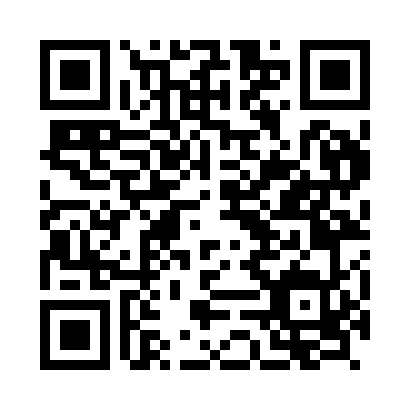 Prayer times for Arusha, TanzaniaWed 1 May 2024 - Fri 31 May 2024High Latitude Method: NonePrayer Calculation Method: Muslim World LeagueAsar Calculation Method: ShafiPrayer times provided by https://www.salahtimes.comDateDayFajrSunriseDhuhrAsrMaghribIsha1Wed5:196:3112:303:526:307:372Thu5:196:3112:303:526:307:373Fri5:196:3012:303:526:307:374Sat5:196:3012:303:526:307:375Sun5:196:3012:303:526:297:376Mon5:196:3012:303:526:297:377Tue5:196:3012:303:526:297:378Wed5:196:3012:303:526:297:379Thu5:186:3012:303:526:297:3710Fri5:186:3012:303:526:297:3711Sat5:186:3112:303:526:297:3712Sun5:186:3112:303:526:297:3713Mon5:186:3112:303:526:297:3714Tue5:186:3112:303:536:297:3715Wed5:186:3112:303:536:297:3716Thu5:186:3112:303:536:287:3717Fri5:186:3112:303:536:287:3718Sat5:186:3112:303:536:287:3719Sun5:186:3112:303:536:287:3720Mon5:186:3112:303:536:287:3721Tue5:186:3112:303:536:287:3722Wed5:186:3112:303:536:297:3823Thu5:186:3212:303:546:297:3824Fri5:186:3212:303:546:297:3825Sat5:186:3212:303:546:297:3826Sun5:186:3212:303:546:297:3827Mon5:186:3212:303:546:297:3828Tue5:186:3212:313:546:297:3829Wed5:196:3212:313:546:297:3930Thu5:196:3312:313:556:297:3931Fri5:196:3312:313:556:297:39